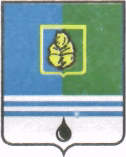 ПОСТАНОВЛЕНИЕАДМИНИСТРАЦИИ ГОРОДА КОГАЛЫМАХанты-Мансийского автономного округа - ЮгрыО внесении изменения в постановление Администрации города Когалыма  от 13.12.2016 №3090В соответствии с Уставом города Когалыма, постановлением Администрации города Когалыма от 29.12.2015 №3832 «Об утверждении порядка формирования муниципального задания на оказание муниципальных услуг (выполнение работ) в отношении муниципальных учреждений города Когалыма и финансового обеспечения выполнения муниципального задания»:В постановление Администрации города Когалыма от 13.12.2016 № 3090 «Об утверждении значений нормативных затрат на оказание муниципальных услуг (выполнения работ), отраслевых корректирующих коэффициентов к базовым нормативам затрат на оказание муниципальных услуг, территориальных корректирующих коэффициентов к базовым нормативам затрат на оказание муниципальных услуг (выполнения работ) муниципальными учреждениями культуры на 2017 год и на плановый период 2018 и 2019 годов» (далее – постановление),  внести следующее изменение:Строку 3 приложения к постановлению изложить в редакции согласно приложению к настоящему постановлению.Опубликовать настоящее постановление и приложение к нему в газете «Когалымский вестник» и разместить на официальном сайте Администрации города Когалыма в информационно-телекоммуникационной сети «Интернет» (www.admkogalym.ru).Контроль за исполнением постановления возложить на заместителя главы города Когалыма Т.И.Черных.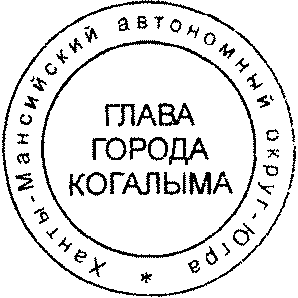 Глава города Когалыма					         Н.Н.ПальчиковПриложение к постановлениюАдминистрациигорода Когалымаот 29.05.2017 №1166Значения нормативных затрат на оказание муниципальных услуг, отраслевых корректирующих коэффициентов к базовым нормативам затрат на оказание муниципальных услуг, территориальных корректирующих коэффициентов к базовым нормативам затрат на оказаниемуниципальных услуг (работ) муниципальным бюджетным учреждением «Центральная библиотечная система» на 2017 годОт«29»мая2017г.№1166№ п/пНаименование муниципальной услуги (работы)Единица измеренияЗначение нормативных затрат, связанных 
с оказанием муниципальной услуги (работы)в том числев том числеОтраслевой корректирующий коэффициент к базовому нормативу затрат на оказание муниципальных услуг (выполнения работ)Территориальный корректирующий коэффициент к базовому на оказание муниципальных услуг (выполнения работ)№ п/пНаименование муниципальной услуги (работы)Единица измеренияЗначение нормативных затрат, связанных 
с оказанием муниципальной услуги (работы)затраты 
на оплату трудазатраты 
на коммунальные услуги 
и содержание недвижимого имуществаОтраслевой корректирующий коэффициент к базовому нормативу затрат на оказание муниципальных услуг (выполнения работ)Территориальный корректирующий коэффициент к базовому на оказание муниципальных услуг (выполнения работ)3Формирование, учет, изучение, обеспечение физического сохранения и безопасности фондов библиотек, включая оцифровку фондов (работа)руб. в год на 1 показатель объёма услуг (работ)83,9248,202,4011